江西省2020年上学期宜春市万载县第二中学高三政治第一次质量检测试题答案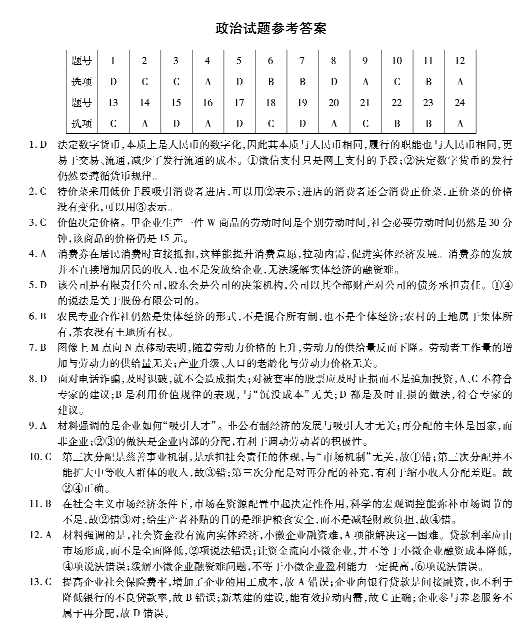 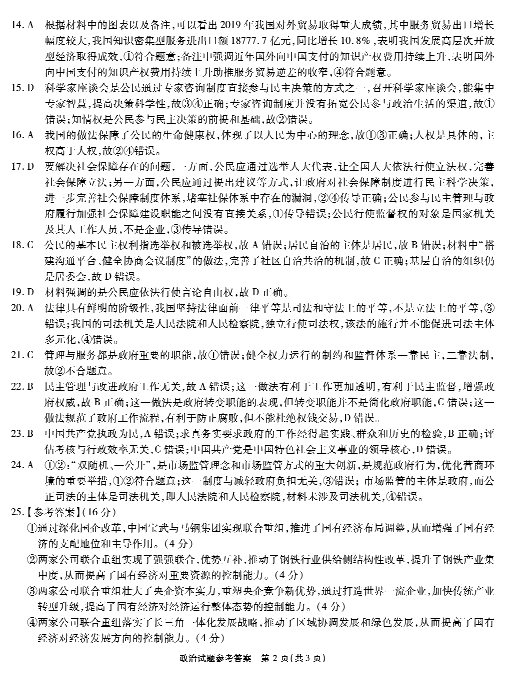 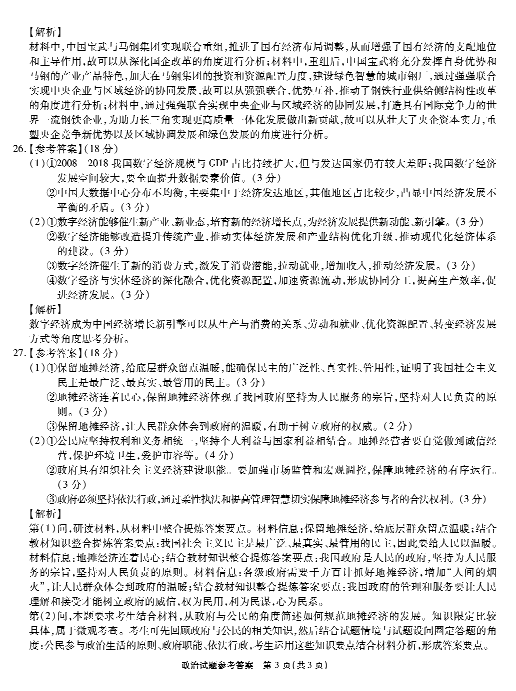 